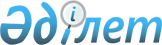 О районном бюджете на 2012 - 2014 годы
					
			Утративший силу
			
			
		
					Решение Жылыойского районного маслихата Атырауского области от 12 декабря 2011 года № 31-3. Зарегистрировано Департаментом юстиции Атырауской области 9 января 2012 года № 4-2-165. Утратило силу - Решением Жылыойского районного маслихата Атырауского области от 20 декабря 2012 года № 9-1.      Сноска. Утратило силу - Решением Жылыойского районного маслихата Атырауского области от 20.12.2012 № 9-1.

      Примечание РЦПИ:

      В тексте сохранена авторская орфография и пунктуация.



      В соответствии с Бюджетным кодексом Республики Казахстан от 4 декабря 2008 года, статьей 6 Закона Республики Казахстан от 23 января 2001 года "О местном государственном управлении и самоуправлении в Республике Казахстан", Законом Республики Казахстан от 24 ноября 2011 года "О республиканском бюджете на 2012-2014 годы" и рассмотрев предложенный акиматом проект районного бюджета на 2012-2014 годы, районный маслихат на XХXI сессии РЕШИЛ:



      1. Утвердить районный бюджет на 2012-2014 годы согласно приложениям 1, 2 и 3, 4, 5 соответственно, в том числе на 2012 год в следующих объемах:



      1) доходы – 12 533 717 тысяч тенге, в том числе по:

      налоговым поступлениям – 11 490 880 тысяч тенге;

      неналоговым поступлениям – 90 947 тысяч тенге;

      поступлениям от продажи основного капитала – 5 352 тысяч тенге;

      поступлениям трансфертов – 1 115 474 тысяч тенге;

      2) затраты – 12 558 172 тысяч тенге;

      3) чистое бюджетное кредитование – 0 тысяч тенге, в том числе:

      бюджетные кредиты – 0 тысяч тенге;

      4) дефицит (профицит) бюджета – -24 455 тысяч тенге;

      5) финансирование дефицита (использования профицита) бюджета -  24 455 тысяч тенге;

      поступления займов – 0 тысяч тенге;

      погашение займов – 0 тысяч тенге;

      используемые остатки бюджетных средств – 0 тысяч тенге.

      Сноска. Пункт 1 с изменениями, внесенным решением Жылыойского районного маслихата от 07.08.2012 № 5-1; 12.10.2012 № 7-1; 05.12.2012 № 8-1 (вводится в действие с 01.01.2012).



      2. Утвердить согласно Бюджетного кодекса Республики Казахстан и решения областного маслихата от 7 декабря 2011 года "Об областном бюджете на 2012-2014 годы" на 2012 год налоговые поступления:

      1) налоговые платежи индивидуальный подоходный налог по нормативам распределения доходов, установленным областным маслихатом;

      социальный налог по нормативам распределения доходов, установленным областным маслихатом;

      налог на имущество физических и юридических лиц, индивидуальных предпринимателей;

      земельный налог;

      единый земельный налог;

      налог на транспортные средства;

      акцизы на:

      пиво с объемным содержанием этилового спирта не более 0,5 процента, произведенное на территории Республики Казахстан;

      бензин (за исключением авиационного) и дизельное топливо;

      плата за пользование земельными участками;

      сбор за государственную регистрацию индивидуальных предпринимателей;

      лицензионный сбор за право занятия отдельными видами деятельности;

      сбор за государственную регистрацию юридических лиц и учетную регистрацию филиалов и представительств, а также их перерегистрацию;

      сбор с аукционов;

      сбор за государственную регистрацию транспортных средств, а также их перерегистрацию;

      сбор за государственную регистрацию прав на недвижимое имущество и сделок с ним;

      плата за размещение наружной (визуальной) рекламы в полосе отвода автомобильных дорог общего пользования районного значения и в населенных пунктах;

      государственная пошлина, кроме консульского сбора и государственных пошлин, зачисляемых в республиканский бюджет;

      2) неналоговые поступления:

      поступления части чистого дохода коммунальных государственных предприятий, созданных по решению акимата района;

      доходы на доли участия в юридических лицах, находящиеся в коммунальной собственности района;

      доходы от аренды имущества коммунальной собственности района;

      другие доходы от коммунальной собственности района;

      поступления от реализации товаров (работ, услуг) государственными учреждениями, финансируемыми из бюджета района;

      поступления денег от проведения государственных закупок, организуемых государственными учреждениями, финансируемыми из бюджета района;

      штрафы, пени, санкции, взыскания, налагаемые государственными учреждениями, финансируемыми из бюджета района;

      другие неналоговые поступления в бюджет района.

      3) от продажи основного капитала:

      деньги от продажи государственного имущества, закрепленного за государственными учреждениями, финансируемыми из бюджета района;

      поступления от продажи земельных участков, за исключением земельных участков сельскохозяйственного назначения;

      плата за продажу права аренды земельных участков.

      4) поступления трансфертов в бюджет района из областного бюджета.

      5) чистое бюджетное кредитование.

      поступление от реализации имущества, полученного или взысканного в пользу государства в счет погашения задолженности по бюджетным кредитам, а также бюджетным средствам, направленным на исполнение обязательств по государственным гарантиям.



      3. Установить на 2012 год норматив общей суммы поступлений общегосударственных налогов в бюджет района в следующих размерах:

      по индивидуальному подоходному налогу с доходов, облагаемых у источника выплаты – 50%;

      по индивидуальному подоходному налогу с доходов, не облагаемых у источника выплаты – 100%;

      по индивидуальному подоходному налогу с физических лиц, осуществляющих деятельность по разовым талонам – 100%;

      по социальному налогу – 50%;

      Установить на 2012 год объемы бюджетных изъятий из районных в областной бюджет в сумме 8 259 794 тысяч тенге;



      4. Учесть, что в районном бюджете на 2012 год предусмотрены целевые текущие трансферты из республиканского бюджета в следующих размерах:

      201 516 тысяч тенге - на реализацию государственного образовательного заказа в дошкольных организациях образования;

      32 714 тысяч тенге - на увеличение размера доплаты за квалификационную категорию учителям школ и воспитателям дошкольных организаций образования;

      12 291 тысяч тенге – на оснащение учебным оборудованием кабинетов физики, химии, биологии в государственных учреждениях начального, основного среднего и общего среднего образования;

      18 306 тысяч тенге - на ежемесячные выплаты денежных средств опекунам (попечителям) на содержание ребенка-сироты (детей-сирот) и ребенка (детей), оставшегося без попечения родителей;

      13 200 тысяч тенге - на обеспечение оборудованием, программным обеспечением детей-инвалидов, обучающихся на дому;

      2 000 тысяч тенге - на повышение оплаты труда учителям, прошедшим повышение квалификации по учебным программам АОО "Назарбаев интеллектуальные школы";

      12 724 тысяч тенге – на обеспечение деятельности центров занятости населения;

      10 164  тысяч тенге – на поддержку частного предпринимательства в рамках программы "Дорожная карта бизнеса – 2020";

      19 858 тысяч тенге – на проведение противоэпизоотических мероприятий;

      2 498 тысяч тенге - для реализации мер по оказанию социальной поддержки специалистов;

      Учесть, что предусмотрены средства в сумме 210 389 тыс. тенге для проведения мероприятий по решению вопросов обустройства моногородов;

      3 851 тысяч тенге – на реализацию мероприятий для решения вопросов обустройства аульных (сельских) округов в реализацию мер по содействию экономическому развитию регионов в рамках Программы "Развитие регионов".

      Сноска. Пункт 4 с изменением и дополнением, внесенным решением Жылыойского районного маслихата от 11.04.2012 № 2-3 (вводится в действие с 01.01.2012).



      5. Учесть, что в районном бюджете на 2012 год предусмотрены целевые текущие трансферты на развитие из республиканского бюджета в следующих размерах:на реконструкцию канализационно–очистного сооружения в городе Кульсары – 22 627 тысяч тенге.



      6. Учесть, что в районном бюджете на 2012 год предусмотрены целевые текущие трансферты из областного бюджета в следующих размерах:

      на капитальный ремонт объектов образования - 163 320 тысяч тенге;

      на капитальный ремонт системы водоснабжения и водоотведения – 6 299 тысяч тенге;



      7. Учесть, что в районном бюджете на 2012 год предусмотрены целевые текущие трансферты на развитие из областного бюджета в следующих размерах:

      на развитие теплоэнергетической системы – 8 353 тысяч тенге;

      на развитие системы водоснабжения – 359 850 тысяч тенге;

      на строительство и реконструкцию объектов образования – 13 934 тысяч тенге;

      Учесть, что за счет средств районного бюджета предусмотрены средства в сумме 8 472 тысячи тенге - для оплаты задолженностей обучающимся студентам в высших и средних учебных заведениях на период 2011-2012 годы;

      в сумме 1 795 тысяч тенге - для оплаты единовременной помощи инвалидам и участникам Великой Отечественной войны, лицам приравненным к инвалидам и участникам Великой Отечественной войны;

      в сумме 14 000 тысяч тенге - для обеспечения жильем детей-сирот, полусирот.

      Сноска. Пункт 7 с изменением и долнениями, внесенным решением Жылыойского районного маслихата от 30.01.2012 № 1-5 (вводится в действие с 01.01.2012).



      8. Утвердить резерв местного исполнительного органа на 2012 год на сумму 18 362 тысяч тенге.



      9. Утвердить на 2012 год в районном бюджете каждому по отдельности бюджетные программы аппарата акима сельских округов согласно приложению 4.



      10. Утвердить перечень бюджетных программ, не подлежащих секвестру в процессе исполнения районного бюджета на 2012 год, установленного решением областного маслихата согласно приложению 5.



      11. Контроль за исполнением настоящего решения возложить на председателя постоянной комиссии по вопросам экономики, развития предпринимательства, финансам и бюджету Ильясова С.



      12. Признать утратившим силу решение районного маслихата от 7 декабря 2010 года № 24-1 "О районном бюджете на 2011-2013 годы" (зарегистрированный в реестре государственной регистрации нормативных правовых актов за № 4-2-150, опубликованный в газете "Кен Жылой" от 27 января 2011 года № 5).



      13. Настоящее решение вводится в действие с 1 января 2012 года;



      14. Произведенные кассовые расходы и принятые обязательства программы 471 067 000 "Капитальные расходы подведомственных государственных учреждений и организаций" в сумме 446 000 тенге перенести на программу 471 004 000 "Общеобразовательное обучение.

     Сноска. дополнен пунктом 14 - решением Жылыойского районного маслихата от 05.12.2012 № 8-1 (вводится в действие с 01.01.2012)      Председатель XХXI сессии

      районного маслихата                        Ильясов С.      Секретарь районного Маслихата              Кенганов М.

Приложение 1 к решению    

сессии районного маслихата   

от 5 декабря 2012 года № 8-1 "Об

уточненном бюджете на 2012 год"Приложение 1 к решению     

сессии районного маслихата    

от 12 декабря 2011 года № 31-2 "О

районном бюджете на 2012-2014 годы"      Сноска. Приложение 1 в редакции решения Жылыойского районного маслихата от 05.12.2012 № 8-1 (вводится в действие с 01.01.2012) Уточненный бюджет на 2012 год

Приложение № 2         

к решению районного маслихата    

от 12 декабря 2011 года № 31-3   

"О районном бюджете на 2012-2014 годы" Районный бюджет на 2013 год

Приложение № 3         

к решению районного маслихата    

от 12 декабря 2011 года № 31-3   

"О районном бюджете на 2012-2014 годы" Районный бюджет на 2014 год

Приложение 2 к решению    

сессии районного маслихата   

от 5 декабря 2012 года № 8-1 "Об

уточненном бюджете на 2012 год"Приложение 4 к решению     

сессии районного маслихата    

от 12 декабря 2011 года № 31-2 "О

районном бюджете на 2012-2014 годы"      Сноска. Приложение 4 в редакции решения Жылыойского районного маслихата от 05.12.2012 № 8-1 (вводится в действие с 01.01.2012) Предельные суммы финансирования аппарата акима города районного значения, сельского, поселкового округа на 2012 годпродолжение таблицы

Приложение № 5         

к решению районного маслихата    

от 12 декабря 2011 года № 31-3   

"О районном бюджете на 2012-2014 годы" Перечень бюджетных программ не подлежащих секвестированию при исполнении районного бюджета на 2012 год
					© 2012. РГП на ПХВ «Институт законодательства и правовой информации Республики Казахстан» Министерства юстиции Республики Казахстан
				КатегорияКатегорияКатегорияКатегорияСумма, тысяча тенгеклассклассклассСумма, тысяча тенгеподклассподклассСумма, тысяча тенгеНайменованиеСумма, тысяча тенгеI. Доходы12 533 7171Налоговые поступления1161381301Подоходный налог7991032Индивидуальный подоходный налог79910303Социальный налог6363171Социальный налог63631704Hалоги на собственность100971171Hалоги на имущество98907353Земельный налог367414Hалог на транспортные средства1686565Единый земельный налог98505Внутренние налоги на товары, работы и услуги711512Акцизы77013Поступления за использование природных и других ресурсов481374Сборы за ведение предпринимательской и профессиональной деятельности129335Налог на игорный бизнес238008Обязательные платежи, взимаемые за совершение юридически значимых действий и (или) выдачу документов уполномоченными на то государственными органами или должностными лицами101251Государственная пошлина101252Неналоговые поступления2656701Доходы от государственной собственности128985Доходы от аренды имущества, находящегося в государственной собственности1289806Прочие неналоговые поступления136691Прочие неналоговые поступления136693Поступления от продажи основного капитала2470803Продажа земли и нематериальных активов247081Продажа земли211042Продажа нематериальных активов36044Поступления трансфертов86859702Трансферты из вышестоящих органов государственного управления8685972Поступления трансфертов из областного бюджета8685975Погашение бюджетных кредитов3201Погашение бюджетных кредитов321Погошение бюджетного кредита выданных из государственного бюджета32Функциональная группаФункциональная группаФункциональная группаФункциональная группаСумма, тысяча тенгеАдминистратор бюджетных программАдминистратор бюджетных программАдминистратор бюджетных программСумма, тысяча тенгеПрограммаПрограммаСумма, тысяча тенгеII. Расходы12 558 17201Государственные услуги общего характера228571112Аппарат маслихата района19448001Услуги по обеспечению деятельности маслихата района14948003Капитальные расходы государственного органа4500122Аппарат акима района64106001Услуги по обеспечению деятельности акима района63106003Капитальные расходы государственного органа1000123Аппарат акима района в городе, города районного значения, поселка, аула (села), аульного (сельского) округа109355001Услуги по обеспечению деятельности акима района в городе, города районного значения, поселка, аула (села), аульного (сельского) округа108955022Капитальные расходы государственного органа400452Отдел финансов района20047001Услуги по реализации государственной политики в области исполнения бюджета района и управления коммунальной собственностью района16906003Проведение оценки имущества в целях налогообложения510004Организация работы по выдаче разовых талонов и обеспечение полноты сбора сумм от реализации разовых талонов1955010Приватизация, управление коммунальным имуществом, постприватизационная деятельность и регулирование споров, связанных с этим226018Капитальные расходы государственного органа450476Отдел экономики, бюджетного планирования и предпринимательства района15615001Услуги по реализации государственной политики в области формирования, развития экономической политики, системы государственного планирования, управления района и предпринимательства14875003Капитальные расходы государственного органа74002Оборона4198122Аппарат акима района4198005Мероприятия в рамках исполнения всеобщей воинской обязанности419804Образование2462332123Аппарат акима района в городе, города районного значения, поселка, аула (села), аульного (сельского) округа378053004Поддержка организаций дошкольного воспитания и обучения207291025Увеличение размера доплаты за квалификационную категорию воспитателям детских садов, мини-центров, школ-интернатов: общего типа, специальных(коррекционных), специализированных для одаренных детей, организаций образования для детей сирот и детей, оставшихся без попечения родителей, центров адаптаций несовершеннолетних за счет трансфертов из республиканского бюджета1833041Реализация государственного образовательного заказа в дошкольных организациях образования168929471Отдел образования, физической культуры и спорта района2023272004Общеобразовательное обучение1876187005Дополнительное образование для детей и юношества118164063Повышение оплаты труда учителям, прошедшим повышение квалификации по учебным программам АОО "Назарбаев интеллектуальные школы" за счет трансфертов из республиканского бюджета1000064Увеличение размера доплаты за квалификационную категорию учителям организаций начального, основного среднего, общего среднего образования: школы, школы-интернаты: (общего типа, специальных(коррекционных), специализированных для одаренных детей; организаций для детей-сирот и детей, оставшихся без попечения родителей) за счет трансфертов из республиканского бюджета27921471Отдел образования, физической культуры и спорта района61007009Приобретение и доставка учебников, учебно-методических комплексов для государственных учреждений образования района32174010Проведение школьных олимпиад, внешкольных мероприятий и конкурсов районного (городского) масштаба856020Ежемесячные выплаты денежных средств опекунам (попечителям) на содержание ребенка-сироты (детей-сирот), и ребенка (детей), оставшегося без попечения родителей за счет трансфертов из республиканского бюджета14960023Обеспечение оборудованием, программным обеспечением детей-инвалидов, обучающихся на дому за счет трансфертов из республиканского бюджета1301706Социальная помощь и социальное обеспечение181722451Отдел занятости и социальных программ района155933002Программа занятости52815004Оказание социальной помощи на приобретение топлива специалистам здравоохранения, образования, социального обеспечения, культуры и спорта в сельской местности в соответствии с законодательством Республики Казахстан2585005Государственная адресная социальная помощь2619006Оказание жилищной помощи2240007Социальная помощь отдельным категориям нуждающихся граждан по решениям местных представительных органов23174010Материальное обеспечение детей-инвалидов, воспитывающихся и обучающихся на дому4263014Оказание социальной помощи нуждающимся гражданам на дому20301016Государственные пособия на детей до 18 лет29662017Обеспечение нуждающихся инвалидов обязательными гигиеническими средствами и предоставление услуг специалистами жестового языка, индивидуальными помощниками в соответствии с индивидуальной программой реабилитации инвалида5550023Обеспечение деятельности центров занятости населения12724451Отдел занятости и социальных программ района25789001Услуги по реализации государственной политики на местном уровне в области обеспечения занятости и реализации социальных программ для населения24418011Оплата услуг по зачислению, выплате и доставке пособий и других социальных выплат1141021Капитальные расходы государственного органа30067Капитальные расходы подведомственных государственных учреждений и организаций20007Жилищно-коммунальное хозяйство710736458Отдел жилищно-коммунального хозяйства, пассажирского транспорта и автомобильных дорог района74124004Обеспечение жильем отдельных категорий граждан74124458Отдел жилищно-коммунального хозяйства, пассажирского транспорта и автомобильных дорог района471646012Функционирования системы водоснабжения и водоотведения60703026Организация работы эксплуатаций тепловых сетей, находящихся в коммунальной собственности районов98224029Развитие системы водоснабжения234519033Проектирование, развитие, обустройство и (или) приобретение инженерно-коммуникационной инфраструктуры78200472Отдел строительства, архитектуры и градостроительства района1340005Развитие коммунального хозяйства1340123Аппарат акима района в городе, города районного значения, поселка, аула (села), аульного (сельского) округа162226008Освещение улиц населенных пунктов47519009Обеспечение санитарии населенных пунктов79694011Благоустройство и озеленение населенных пунктов35013458Отдел жилищно-коммунального хозяйства, пассажирского транспорта и автомобильных дорог района1400015Освещение улиц населенных пунктов1400Культура, спорт, туризм и информационное пространство12631508455Отдел культуры и развития языков района55660003Поддержка культурно-досуговой работы55660471Отдел образования, физической культуры и спорта района4081014Проведение спортивных соревнований на районном уровне1081015Подготовка и участие членов сборных команд района по различным видам спорта на областных спортивных соревнованиях3000455Отдел культуры и развития языков района47608006Функционирование районных (городских) библиотек47608456Отдел внутренней политики района2000005Услуги по проведению государственной информационной политики через телерадиовещание2000455Отдел культуры и развития языков района8902001Услуги по реализации государственной политики на местном уровне в области развития языков и культуры8782010Капитальные расходы государственного органа120456Отдел внутренней политики района8064001Услуги по реализации государственной политики на местном уровне в области информации, укрепления государственности и формирования социального оптимизма граждан806409Топливно-энергетический комплекс и недропользование8353458Отдел жилищно-коммунального хозяйства, пассажирского транспорта и автомобильных дорог района8353019Развитие теплоэнергетической системы835310Сельское, водное, лесное, рыбное хозяйство, особо охраняемые природные территории, охрана окружающей среды и животного мира, земельные отношения55997462Отдел сельского хозяйства района8954001Услуги по реализации государственной политики на местном уровне в сфере сельского хозяйства8784006Капитальные расходы государственного органа170473Отдел ветеринарии района14544001Услуги по реализации государственной политики на местном уровне в сфере ветеринарии8833003Капитальные расходы государственного органа980007Организация отлова и уничтожения бродячих собак и кошек4731476Отдел экономики, бюджетного планирования и предпринимательства района2418099Реализация мер по оказанию социальной поддержки специалистов2418463Отдел земельных отношений района10223001Услуги по реализации государственной политики в области регулирования земельных отношений на территории района9833007Капитальные расходы государственного органа390473Отдел ветеринарии района19858011Проведение противоэпизоотических мероприятий19858Промышленность, архитектурная, градостроительная и строительная деятельность1691211472Отдел строительства, архитектуры и градостроительства района16912001Услуги по реализации государственной политики в области строительства, архитектуры и градостроительства на местном уровне1691213Прочие492998123Аппарат акима района в городе, города районного значения, поселка, аула (села), аульного (сельского) округа3851040Реализация мероприятий для решения вопросов обустройства аульных (сельских) округов в реализацию мер по содействию экономическому развитию регионов в рамках Программы "Развитие регионов" за счет целевых трансфертов из республиканского бюджета3851452Отдел финансов района6042012Резерв местного исполнительного органа района 6042458Отдел жилищно-коммунального хозяйства, пассажирского транспорта и автомобильных дорог района164311001Услуги по реализации государственной политики на местном уровне в области жилищно-коммунального хозяйства, пассажирского транспорта и автомобильных дорог10366013Капитальные расходы государственного органа396044Проведение мероприятий по решению вопросов обустройства моногородов153549471Отдел образования, физической культуры и спорта района318794001Услуги по обеспечению деятельности отдела образования, физической культуры и спорта21514042Проведение мероприятий по решению вопросов обустройства моногородов81239067Капитальные расходы подведомственных государственных учереждений и организаций21604115Трансферты8270006452Отдел финансов района8270006006Возврат неиспользованных (недоиспользованных) целевых трансфертов10212007Бюджетные изъятия825979416Погашение займов32452Отдел финансов района32008Погашение долга местного исполнительного органа перед вышестоящим бюджетом32Функциональная группаФункциональная группаФункциональная группаФункциональная группаСумма, тысяча тенгеАдминстратор бюджетных программАдминстратор бюджетных программАдминстратор бюджетных программСумма, тысяча тенгеПрограммаПрограммаСумма, тысяча тенгеНаименованиеV. Дефицит бюджета (профицит)-24 455VI. Финансирование дефицита бюджета(использование профицита)24 4558Используемые остатки бюджетных средств24 45501Свободные остатки бюджетных средств24 4551Свободные остатки бюджетных средств24 455КатегорияКатегорияКатегорияКатегорияСумма,

тыс. тенгеКлассКлассКлассСумма,

тыс. тенгеПодклассПодклассСумма,

тыс. тенгеНаименованиеСумма,

тыс. тенгеI. Доходы89283561Налоговые поступления882531501Подоходный налог8787502Индивидуальный подоходный налог87875003Социальный налог6999491Социальный налог69994904Hалоги на собственность71351991Hалоги на имущество68749673Земельный налог457774Hалог на транспортные средства2134025Единый земельный налог105305Внутренние налоги на товары, работы и услуги1005802Акцизы165533Поступления за использование природных и других ресурсов657854Сборы за ведение предпринимательской и профессиональной деятельности139615Налог на игорный бизнес428107Прочие налоги51Прочие налоги508Обязательные платежи, взимаемые за совершение юридически значимых действий и (или) выдачу документов уполномоченными на то государственными органами или должностными лицами108321Государственная пошлина108322Неналоговые поступления9731401Доходы от государственной собственности108065Доходы от аренды имущества, находящегося в государственной собственности1080604Штрафы, пеня, санкции, взыскания, налагаемые государственными учреждениями, финансируемыми из государственного бюджета, а также содержащимися и финансируемыми из бюджета (сметы расходов) Национального Банка Республики Казахстан718061Штрафы, пеня, санкции, взыскания, налагаемые государственными учреждениями, финансируемыми из государственного бюджета, а также содержащимися и финансируемыми из бюджета (сметы расходов) Национального Банка Республики Казахстан, за исключением поступлений от организаций нефтяного сектора7180606Прочие неналоговые поступления147021Прочие неналоговые поступления147023Поступления от продажи основного капитала572703Продажа земли и нематериальных активов57271Продажа земли5727Функциональная группаФункциональная группаФункциональная группаФункциональная группаСумма,

тыс тенгеАдминистратор бюджетных программАдминистратор бюджетных программАдминистратор бюджетных программСумма,

тыс тенгеПрограммаПрограммаСумма,

тыс тенгеНаименованиеСумма,

тыс тенгеII. Расходы892835601Государственные услуги общего характера199625112Аппарат маслихата района19327001Услуги по обеспечению деятельности маслихата района19327122Аппарат акима района53147001Услуги по обеспечению деятельности акима района53147123Аппарат акима района в городе, города районного значения, поселка, аула (села), аульного (сельского) округа91692001Услуги по обеспечению деятельности акима района в городе, города районного значения, поселка, аула (села), аульного (сельского) округа91692452Отдел финансов района21203001Услуги по реализации государственной политики в области исполнения бюджета района и управления коммунальной собственностью района16982003Проведение оценки имущества в целях налогообложения711004Организация работы по выдаче разовых талонов и обеспечение полноты сбора сумм от реализации разовых талонов2530011Учет, хранение, оценка и реализация имущества, поступившего в коммунальную собственность980476Отдел экономики, бюджетного планирования и предпринимательства района14256001Услуги по реализации государственной политики в области формирования, развития экономической политики, системы государственного планирования, управления района и предпринимательства1425602Оборона3373122Аппарат акима района3373005Мероприятия в рамках исполнения всеобщей воинской обязанности337304Образование2099000123Аппарат акима района в городе, города районного значения, поселка, аула (села), аульного (сельского) округа227704004Поддержка организаций дошкольного воспитания и обучения227704471Отдел образования, физической культуры и спорта района1838266004Общеобразовательное обучение1737746005Дополнительное образование для детей и юношества100520471Отдел образования, физической культуры и спорта района33030009Приобретение и доставка учебников, учебно-методических комплексов для государственных учреждений образования района32174010Проведение школьных олимпиад, внешкольных мероприятий и конкурсов районного (городского) масштаба85606Социальная помощь и социальное обеспечение154890123Аппарат акима района в городе, города районного значения, поселка, аула (села), аульного (сельского) округа20306003Оказание социальной помощи нуждающимся гражданам на дому20306451Отдел занятости и социальных программ района108810002Программа занятости46368004Оказание социальной помощи на приобретение топлива специалистам здравоохранения, образования, социального обеспечения, культуры и спорта в сельской местности в соответствии с законодательством Республики Казахстан3055005Государственная адресная социальная помощь3908006Оказание жилищной помощи4007007Социальная помощь отдельным категориям нуждающихся граждан по решениям местных представительных органов10436010Материальное обеспечение детей-инвалидов, воспитывающихся и обучающихся на дому2247016Государственные пособия на детей до 18 лет33239017Обеспечение нуждающихся инвалидов обязательными гигиеническими средствами и предоставление услуг специалистами жестового языка, индивидуальными помощниками в соответствии с индивидуальной программой реабилитации инвалида5550451Отдел занятости и социальных программ района25774001Услуги по реализации государственной политики на местном уровне в области обеспечения занятости и реализации социальных программ для населения24678011Оплата услуг по зачислению, выплате и доставке пособий и других социальных выплат109607Жилищно-коммунальное хозяйство82470123Аппарат акима района в городе, города районного значения, поселка, аула (села), аульного (сельского) округа82470008Освещение улиц населенных пунктов33084009Обеспечение санитарии населенных пунктов48316011Благоустройство и озеленение населенных пунктов107008Культура, спорт, туризм и информационное пространство98770455Отдел культуры и развития языков района32895003Поддержка культурно-досуговой работы32895471Отдел образования, физической культуры и спорта района3285014Проведение спортивных соревнований на районном  уровне1081015Подготовка и участие членов сборных команд района по различным видам спорта на областных спортивных соревнованиях2204455Отдел культуры и развития языков района45464006Функционирование районных (городских) библиотек45464456Отдел внутренней политики района2000005Услуги по проведению государственной информационной политики через телерадиовещание2000455Отдел культуры и развития языков района7992001Услуги по реализации государственной политики на местном уровне в области развития языков и культуры7992456Отдел внутренней политики района7134001Услуги по реализации государственной политики на местном уровне в области информации, укрепления государственности и формирования социального оптимизма граждан713409Топливно-энергетический комплекс и недропользование143850458Отдел жилищно-коммунального хозяйства, пассажирского транспорта и автомобильных дорог района14385019Развитие теплоэнергетической системы14385010Сельское, водное, лесное, рыбное хозяйство, особо охраняемые природные территории, охрана окружающей среды и животного мира, земельные отношения27101462Отдел сельского хозяйства района8967001Услуги по реализации государственной политики на местном уровне в сфере сельского хозяйства8967473Отдел ветеринарии района11167001Услуги по реализации государственной политики на местном уровне в сфере ветеринарии11167463Отдел земельных отношений района6967001Услуги по реализации государственной политики в области регулирования земельных отношений на территории района696711Промышленность, архитектурная, градостроительная и строительная деятельность15958472Отдел строительства, архитектуры и градостроительства района15958001Услуги по реализации государственной политики в области строительства, архитектуры и градостроительства на местном уровне1595812Транспорт и коммуникации350000458Отдел жилищно-коммунального хозяйства, пассажирского транспорта и автомобильных дорог района350000023Обеспечение функционирования автомобильных дорог35000013Прочие45966452Отдел финансов района15662012Резерв местного исполнительного органа района15662458Отдел жилищно-коммунального хозяйства, пассажирского транспорта и автомобильных дорог района9170001Услуги по реализации государственной политики на местном уровне в области жилищно-коммунального хозяйства, пассажирского транспорта и автомобильных дорог9170471Отдел образования, физической культуры и спорта района21134001Услуги по обеспечению деятельности отдела образования, физической культуры и спорта2113415Трансферты5707353452Отдел финансов района5707353007Бюджетные изъятия5707353КатегорияКатегорияКатегорияКатегорияСумма,

тыс. тенгеКлассКлассКлассСумма,

тыс. тенгеПодклассПодклассСумма,

тыс. тенгеНаименованиеСумма,

тыс. тенгеI. Доходы89283561Налоговые поступления882531501Подоходный налог8787502Индивидуальный подоходный налог87875003Социальный налог6999491Социальный налог69994904Hалоги на собственность71351991Hалоги на имущество68749673Земельный налог457774Hалог на транспортные средства2134025Единый земельный налог105305Внутренние налоги на товары, работы и услуги1005802Акцизы165533Поступления за использование природных и других ресурсов657854Сборы за ведение предпринимательской и профессиональной деятельности139615Налог на игорный бизнес428107Прочие налоги51Прочие налоги508Обязательные платежи, взимаемые за совершение юридически значимых действий и (или) выдачу документов уполномоченными на то государственными органами или должностными лицами108321Государственная пошлина108322Неналоговые поступления9731401Доходы от государственной собственности108065Доходы от аренды имущества, находящегося в государственной собственности1080604Штрафы, пеня, санкции, взыскания, налагаемые государственными учреждениями, финансируемыми из государственного бюджета, а также содержащимися и финансируемыми из бюджета (сметы расходов) Национального Банка Республики Казахстан718061Штрафы, пеня, санкции, взыскания, налагаемые государственными учреждениями, финансируемыми из государственного бюджета, а также содержащимися и финансируемыми из бюджета (сметы расходов) Национального Банка Республики Казахстан, за исключением поступлений от организаций нефтяного сектора7180606Прочие неналоговые поступления147021Прочие неналоговые поступления147023Поступления от продажи основного капитала572703Продажа земли и нематериальных активов57271Продажа земли5727Функциональная группаФункциональная группаФункциональная группаФункциональная группаСумма,

тыс. тенгеАдминистратор бюджетных программАдминистратор бюджетных программАдминистратор бюджетных программСумма,

тыс. тенгеПрограммаПрограммаСумма,

тыс. тенгеНаименованиеСумма,

тыс. тенгеII. Расходы892835601Государственные услуги общего характера199625112Аппарат маслихата района19327001Услуги по обеспечению деятельности маслихата района19327122Аппарат акима района53147001Услуги по обеспечению деятельности акима района53147123Аппарат акима района в городе, города районного значения, поселка, аула (села), аульного (сельского) округа91692001Услуги по обеспечению деятельности акима района в городе, города районного значения, поселка, аула (села), аульного (сельского) округа91692452Отдел финансов района21203001Услуги по реализации государственной политики в области исполнения бюджета района и управления коммунальной собственностью района16982003Проведение оценки имущества в целях налогообложения711004Организация работы по выдаче разовых талонов и обеспечение полноты сбора сумм от реализации разовых талонов2530011Учет, хранение, оценка и реализация имущества, поступившего в коммунальную собственность980476Отдел экономики, бюджетного планирования и предпринимательства района14256001Услуги по реализации государственной политики в области формирования, развития экономической политики, системы государственного планирования, управления района и предпринимательства1425602Оборона3373122Аппарат акима района3373005Мероприятия в рамках исполнения всеобщей воинской обязанности337304Образование2099000123Аппарат акима района в городе, города районного значения, поселка, аула (села), аульного (сельского) округа227704004Поддержка организаций дошкольного воспитания и обучения227704471Отдел образования, физической культуры и спорта района1838266004Общеобразовательное обучение1737746005Дополнительное образование для детей и юношества100520471Отдел образования, физической культуры и спорта района33030009Приобретение и доставка учебников, учебно-методических комплексов для государственных учреждений образования района32174010Проведение школьных олимпиад, внешкольных мероприятий и конкурсов районного (городского) масштаба85606Социальная помощь и социальное обеспечение154890123Аппарат акима района в городе, города районного значения, поселка, аула (села), аульного (сельского) округа20306003Оказание социальной помощи нуждающимся гражданам на дому20306451Отдел занятости и социальных программ района108810002Программа занятости46368004Оказание социальной помощи на приобретение топлива специалистам здравоохранения, образования, социального обеспечения, культуры и спорта в сельской местности в соответствии с законодательством Республики Казахстан3055005Государственная адресная социальная помощь3908006Оказание жилищной помощи4007007Социальная помощь отдельным категориям нуждающихся граждан по решениям местных представительных органов10436010Материальное обеспечение детей-инвалидов, воспитывающихся и обучающихся на дому2247016Государственные пособия на детей до 18 лет33239017Обеспечение нуждающихся инвалидов обязательными гигиеническими средствами и предоставление услуг специалистами жестового языка, индивидуальными помощниками в соответствии с индивидуальной программой реабилитации инвалида5550451Отдел занятости и социальных программ района25774001Услуги по реализации государственной политики на местном уровне в области обеспечения занятости и реализации социальных программ для населения24678011Оплата услуг по зачислению, выплате и доставке пособий и других социальных выплат109607Жилищно-коммунальное хозяйство82470123Аппарат акима района в городе, города районного значения, поселка, аула (села), аульного (сельского) округа82470008Освещение улиц населенных пунктов33084009Обеспечение санитарии населенных пунктов48316011Благоустройство и озеленение населенных пунктов107008Культура, спорт, туризм и информационное пространство98770455Отдел культуры и развития языков района32895003Поддержка культурно-досуговой работы32895471Отдел образования, физической культуры и спорта района3285014Проведение спортивных соревнований на районном  уровне1081015Подготовка и участие членов сборных команд района по различным видам спорта на областных спортивных соревнованиях2204455Отдел культуры и развития языков района45464006Функционирование районных (городских) библиотек45464456Отдел внутренней политики района2000005Услуги по проведению государственной информационной политики через телерадиовещание2000455Отдел культуры и развития языков района7992001Услуги по реализации государственной политики на местном уровне в области развития языков и культуры7992456Отдел внутренней политики района7134001Услуги по реализации государственной политики на местном уровне в области информации, укрепления государственности и формирования социального оптимизма граждан713409Топливно-энергетический комплекс и недропользование143850458Отдел жилищно-коммунального хозяйства, пассажирского транспорта и автомобильных дорог района143850019Развитие теплоэнергетической системы14385010Сельское, водное, лесное, рыбное хозяйство, особо охраняемые природные территории, охрана окружающей среды и животного мира, земельные отношения27101462Отдел сельского хозяйства района8967001Услуги по реализации государственной политики на местном уровне в сфере сельского хозяйства8967473Отдел ветеринарии района11167001Услуги по реализации государственной политики на местном уровне в сфере ветеринарии11167463Отдел земельных отношений района6967001Услуги по реализации государственной политики в области регулирования земельных отношений на территории района696711Промышленность, архитектурная, градостроительная и строительная деятельность15958472Отдел строительства, архитектуры и градостроительства района15958001Услуги по реализации государственной политики в области строительства, архитектуры и градостроительства на местном уровне1595812Транспорт и коммуникации350000458Отдел жилищно-коммунального хозяйства, пассажирского транспорта и автомобильных дорог района350000023Обеспечение функционирования автомобильных дорог35000013Прочие45966452Отдел финансов района15662012Резерв местного исполнительного органа района15662458Отдел жилищно-коммунального хозяйства, пассажирского транспорта и автомобильных дорог района9170001Услуги по реализации государственной политики на местном уровне в области жилищно-коммунального хозяйства, пассажирского транспорта и автомобильных дорог9170471Отдел образования, физической культуры и спорта района21134001Услуги по обеспечению деятельности отдела образования, физической культуры и спорта2113415Трансферты5707353452Отдел финансов района5707353007Бюджетные изъятия5707353Код программыКод программыНаименование государственного органаНаименование государственного органаНаименование государственного органаНаименование государственного органаНаименование бюджетных программГород КульсарыКосчагилЖана-КаратонАккизтогай123001Аппарат акима района в городе, города районного значения, поселка, аула (села), аульного (сельского) округа28669119001686213514123022Капитальные расходы государственного органа01001000123004Поддержка организаций дошкольного воспитания и обучения207291000123025Увеличение размера доплаты за квалификационную категорию воспитателям детских садов, мини-центров, школ-интернатов: общего типа, специальных(коррекционных), специализированных для одаренных детей, организаций образования для детей сирот и детей, оставшихся без попечения родителей, центров адаптаций несовершеннолетних за счет трансфертов из республиканского бюджета1833000123008Освещение улиц населенных пунктов39034046351350123009Обеспечение санитарии населенных пунктов58040386047473394123011Благоустройство и озеленение населенных пунктов345701492340123040Реализация мероприятий для решения вопросов обустройства аульных (сельских) округов в реализацию мер по содействию экономическому развитию регионов в рамках Программы "Развитие регионов" за счет целевых трансфертов из республиканского бюджета0128400123041Реализация государственного образовательного заказа в дошкольных организациях образования168929Всего538366172932657818258Код программыКод программыНаименование государственного органаНаименование государственного органаНаименование государственного органаНаименование государственного органаНаименование бюджетных программКара-арнаЖемМайкумгенВсего123001Аппарат акима района в городе, города районного значения, поселка, аула (села), аульного (сельского) округа132251305111734108955123022Капитальные расходы государственного органа0100100400123004Поддержка организаций дошкольного воспитания и обучения000207291123025Увеличение размера доплаты за квалификационную категорию воспитателям детских садов, мини-центров,школ-интернатов: общего типа, специальных (коррекционных), специализированных для одаренных детей, организаций образования для детей сирот и детей, оставшихся без попечения родителей, центров адаптаций несовершеннолетних за счет трансфертов из республиканского бюджета0001833123008Освещение улиц населенных пунктов1600900047519123009Обеспечение санитарии населенных пунктов35013316283679694123011Благоустройство и озеленение населенных пунктов006035013123040Реализация мероприятий для решения вопросов обустройства аульных (сельских) округов в реализацию мер по содействию экономическому развитию регионов в рамках Программы "Развитие регионов" за счет целевых трансфертов из республиканского бюджета1284128303851123041Реализация государственного образовательного заказа в дошкольных организациях образования168929Всего196101865014730653485НаименованиеОбразованиеОбщеобразовательные обучение